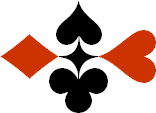 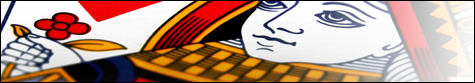 Serie 07 boekje 06 – West opent 2 SABied beide handen © Bridge Office Auteur: Thijs Op het Roodt

U bent altijd West en uw partner is Oost.Indien niet anders vermeld passen Noord en Zuid.Is het spelnummer rood dan bent u kwetsbaar.Wanneer oost of west past, is de bieding afgelopen.Na het eerste boekje vonden de cursisten dit zo leuk, dat ik maar de stoute schoenen heb aangetrokken en meerdere van deze boekjes ben gaan schrijven.

Het enthousiasme van de cursisten heeft mij doen besluiten om deze boekjes gratis aan iedereen die ze wil hebben, beschikbaar te stellen.

Ik heb bewust in eerste instantie geen antwoorden bij de boekjes gemaakt. Maar op veler verzoek toch met antwoorden.Ik zou het waarderen, wanneer u mijn copyright zou laten staan.

Mocht u aan of opmerkingen hebben, laat het mij dan weten.Ik wens u veel plezier met deze boekjes.
1♠A10Noord

West     OostZuid♠HB872HB872♥HB2Noord

West     OostZuid♥AV3AV3♦HVB7Noord

West     OostZuid♦9696♣AV75Noord

West     OostZuid♣9829822020101010
Bieding West

Bieding West
Bieding Oost
Bieding Oost
Bieding Oost
11223344556677889910102♠H53Noord

West     OostZuid♠A976A976♥HBNoord

West     OostZuid♥10641064♦AV72Noord

West     OostZuid♦H1093H1093♣AHB6Noord

West     OostZuid♣73732121777
Bieding West

Bieding West
Bieding Oost
Bieding Oost
Bieding Oost
11223344556677889910103♠AV10Noord

West     OostZuid♠H84H84♥AH4Noord

West     OostZuid♥VB1063VB1063♦B63Noord

West     OostZuid♦AV8AV8♣ AV106Noord

West     OostZuid♣42422020121212
Bieding West

Bieding West
Bieding Oost
Bieding Oost
Bieding Oost
11223344556677889910104♠HV105Noord

West     OostZuid♠A86A86♥B9Noord

West     OostZuid♥A1084A1084♦AHVNoord

West     OostZuid♦B1093B1093♣AB64Noord

West     OostZuid♣H7H72020121212
Bieding West

Bieding West
Bieding Oost
Bieding Oost
Bieding Oost
11223344556677889910105♠ABNoord

West     OostZuid♠H874H874♥AB53Noord

West     OostZuid♥H1076H1076♦A865Noord

West     OostZuid♦V1043V1043♣AV3Noord

West     OostZuid♣772020888
Bieding West

Bieding West
Bieding Oost
Bieding Oost
Bieding Oost
11223344556677889910106♠H54Noord

West     OostZuid♠AV763AV763♥A72Noord

West     OostZuid♥10961096♦AHV7Noord

West     OostZuid♦B62B62♣A109Noord

West     OostZuid♣V6V62020999
Bieding West

Bieding West
Bieding Oost
Bieding Oost
Bieding Oost
11223344556677889910107♠AB3Noord

West     OostZuid♠H1076H1076♥A1082Noord

West     OostZuid♥VBVB♦A92Noord

West     OostZuid♦103103♣AH4Noord

West     OostZuid♣1075321075322020666
Bieding West

Bieding West
Bieding Oost
Bieding Oost
Bieding Oost
11223344556677889910108♠AB10Noord

West     OostZuid♠HV98HV98♥A87Noord

West     OostZuid♥V2V2♦HB4Noord

West     OostZuid♦A983A983♣AH43Noord

West     OostZuid♣B72B722020121212
Bieding West

Bieding West
Bieding Oost
Bieding Oost
Bieding Oost
11223344556677889910109♠AHV6Noord

West     OostZuid♠10541054♥B87Noord

West     OostZuid♥AV64AV64♦H4Noord

West     OostZuid♦9797♣AH65Noord

West     OostZuid♣874387432020666
Bieding West

Bieding West
Bieding Oost
Bieding Oost
Bieding Oost
112233445566778899101010♠A104Noord

West     OostZuid♠HB83HB83♥HV10Noord

West     OostZuid♥75437543♦ABNoord

West     OostZuid♦V962V962♣AVB92Noord

West     OostZuid♣442121666
Bieding West

Bieding West
Bieding Oost
Bieding Oost
Bieding Oost
1122334455667788991010